6.3 ŠIKANA ZAMĚŘENA NA UČITELE                    Základní škola Slezská Ostrava, Škrobálkova 51,příspěvková organizace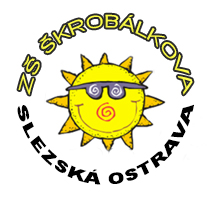 Šikana zaměřená na učitele Šikana zaměřená na učitele ze strany žáků musí být chápána jako celostní a multidimenzionální problém, který se týká všech členů školy. Není pouze výsledkem osobnostních charakteristik učitele nebo jeho sociálních či pedagogických kompetencí, jak bývá někdy interpretována. Neměla by být proto v žádném případě považována za individuální záležitost konkrétního pedagoga, kterou by si měl vyřešit sám.  Odpovědnost za prevenci a řešení šikany nese vedení školy, potažmo také zřizovatel. Šikana zaměřená na učitele je specifická tím, že dojde k narušení jasně definovaných rolí (učitel × žák) a žák/student se dostane do pozice větší moci než pedagog, bez ohledu na formálně vyšší moc a autoritu učitele.  Šikana zaměřená na učitele se nejčastěji odehrává ve škole – ve třídách a na chodbách, nicméně může se odehrávat také mimo školu ve veřejných prostorách, v místě bydliště pedagoga nebo v kyberprostoru.  Je zapotřebí mít na paměti, že šikanou může trpět i vysoce zkušený a kompetentní pedagog. Pedagog může vnímat situaci, kdy je šikanován žáky, jako stigma a pociťuje stud a selhání, což mu zároveň často brání vyhledat pomoc u kolegů, vedení školy nebo ve svém okolí. Je zapotřebí, aby škola vytvořila bezpečné prostředí a atmosféru důvěry, ve kterém bude tento druh rizika – šikana učitele – uznán a budou nastaveny mechanismy a postupy (krizový plán) k ochraně pedagogů a k účinné prevenci a řešení takového chování, se kterými budou všichni žáci, pedagogové a zákonní zástupci seznámeni. Specifika pro prevenci šikany zaměřené na učitele Prevence stojí na celoškolním přístupu, který akcentuje dobré sociální klima, připouští riziko výskytu šikany učitele ve škole, otevřeně takové chování odmítá a realizuje prevenci případně intervenci, pokud k výskytu dojde. Uvědomění si rizika a jeho deklarace může významně snížit rozvoj šikany. Vedení školy vyjadřuje pedagogům podporu, oceňuje jejich práci, vytváří atmosféru důvěry, podporuje spolupráci v pedagogickém sboru a zastává nekonfliktní způsob řešení problémů. Škola má jasně stanovený způsob, jakým mají pedagogové podezření na šikanu své osoby nebo kolegy, nebo oznámení o šikaně podat, komu a jak s tím bude nakládáno. Pedagog nastavuje a uplatňuje jasná pravidla ve třídě; na konflikt nebo nerespektování reaguje včas, pracuje s pravidly v chování a používá stanovené důsledky jejich nerespektování konzistentně; vyhýbá se řešení konfliktu a konfrontací ze strany žáka před celou třídou, usměrňuje řešení na individuální konzultaci; vyhýbá se konfrontačnímu tónu.  Pedagog posiluje zapojení žáků/studentů do výuky, dává jim na výběr, činí úkoly a výuku pro žáky/studenty zajímavými, propojuje výuku s běžným životem a potřebami žáků; jeho výklad a očekávání jsou pro žáky srozumitelné, odpovídají obtížnosti, kterou mohou zvládnout apod. Očekává úspěch u všech žáků a podporuje je, dává žákům zpětnou vazbu k tomu, co udělali dobře, staví na silných stránkách žáků. Nezpůsobuje ponížení nebo zesměšnění žáka před třídou; při hodnocení žáka zachovává jeho důstojnost. Všímá si změn v náladě, emocích a v chování žáků a včas na ně reaguje. Problémy neřeší sám, ale ve spolupráci se školním poradenským pracovištěm, případně s vedením školy. Všímá si prosociálního a kooperativního chování žáků a oceňuje je; podporuje kooperaci mezi žáky a prostředím, kde se každý žák/student cítí přijatý. Specifika pro řešení šikany zaměřené na učitele Důležité je respektovat tyto zásady: Pedagog, který čelí šikaně ze strany žáků, je v dané situaci v pozici oběti, která by neměla zůstávat v situaci sama, ale měla by vyhledat pomoc ostatních. Nelze očekávat, že situaci, kterou lze klasifikovat jako šikanu, vyřeší pedagog v pozici oběti sám. Proto je zapotřebí, aby tuto skutečnost škola neočekávala a nevyžadovala. Naopak je zapotřebí, aby podporovala své pedagogy k vyhledání pomoci, zajistila bezpečí pro pedagoga a řešila vzniklou situaci se žáky, rodiči a ostatními pedagogy.V případě bezprostředního ohrožení pedagoga žákem/žáky se pedagog řídí krizovým plánem školy.Je zapotřebí, aby pedagog sám, jeho kolegové i vedení školy porozuměli tomu, že pedagog byl vystaven traumatickému zážitku. Tento zážitek může být bolestným i pro svědky (kolegy nebo žáky ve třídě). Je proto zapotřebí dovolit si čas na zpracování šoku, neobviňovat se, vyhledat si pro sebe sociální podporu od kolegů, přátel, rodiny, monitorovat u sebe znaky stresu, které se mohou objevit i později (např. problémy se spánkem, pozorností, úzkosti, zvýšená citlivost, nechuť k jídlu nebo naopak) a případně vyhledat pro sebe odbornou pomoc. Šikana pedagoga bývá často spojena s šikanou mezi žáky. Škola zajistí posouzení sociálních vztahů ve třídě a na základě výsledků nastaví odpovídající řešení. Pro třídu, ve které se šikana odehrávala, zajistí škola intervenční program k řešení šikany za účelem znovunastolení bezpečí ve třídě (jedná se o program selektivní nebo indikované primární prevence, nikoli všeobecné prevence). Stejně jako u šikany mezi žáky i zde je potřeba, aby po takové situaci škola revidovala mechanismy a postupy (krizový plán), aby bylo zřejmé, jak zacházet s případnými podobnými situacemi v budoucnu. V případě, že je pedagog nespokojený s řešením situace ze strany vedení školy, může se obrátit na příslušný inspektorát práce. KRIZOVÝ PLÁN Pedagog v pozici oběti šikany či pedagog, který je svědkem takovéto situace, vyhledá bezprostředně pomoc, obrátit se může na: - Ředitele školy - Školního metodika prevence - Výchovného poradce - Školního psychologa - Kolegu, ke kterému má důvěru - Na školskou radu  Informujte ŘŠ  V případě potřeby zajistí vedení školy učiteli chráněné prostředí  Poradenský tým školního poradenského pracoviště - zajistí další šetření, provede postupně rozhovor: - s obětí, se svědky - s agresorem/y – zabránění domluvě agresorů na křivé výpovědi, případně konfrontace mezi nimi - nebo o šetření požádá odborníka na problematiku šikanování z PPP - z rozhovoru provádí zápis - o výsledcích šetření informuje ŘŠ, pokud se šetření přímo neúčastní  ŘŠ pozve prokazatelným způsobem (nejlépe doporučeným dopisem) zákonné zástupce agresora/rů do školy k pohovoru s výchovnou komisí (VK)  VK dohodne společně se zákonnými zástupci žáka/ků další postup - možnosti školy: odstupňování kázeňských opatření, forma postihu při dalším porušení školního řádu, doporučení odborné pomoci v PPP, informování OSPOD, spolupráce se SVP, informovat Policii ČR…  ŠMP nebo VP provede zápis z VK  ŘŠ udělí agresorovi/ům kázeňské opatření v souladu se školním řádem  ŘŠ informuje Policii ČR, došlo-li k závažnějšímu případu šikanování  Škola zajistí posouzení sociálních vztahů ve třídě, kde se šikana odehrávala a na základě výsledků nastaví odpovídající řešení – zajistí intervenční program k řešení šikany za účelem znovunastolení bezpečí ve třídě.  ŘŠ nabídne pedagogovi odbornou pomoc a podporu – konzultace, odkaz na odbornou péči apod.. Závěrečná ustanoveníKontrolou provádění ustanovení této směrnice je statutárním orgánem školy pověřen zaměstnanec: Mgr.et.Mgr. Karin Halfarova (zástupce ředitele školy), Jana Grossmannová (ekonomka)O kontrolách provádí písemné záznamyZrušuje se předchozí znění této směrnice. Uložení směrnice v archivu školy se řídí Spisovým a skartačním řádem školy.Směrnice nabývá účinnosti dnem 1. 9. 2019V Ostravě dne  30. 8.2019Mgr. Natalija Čertanova    ředitelka školyNázev organizace: Základní škola Slezská Ostrava, Škrobálkova 51,příspěvková organizaceSídlo organizace: Škrobálkova 300/51, 718 00 Slezská Ostrava-KunčičkyIČO:08146497DIČ:CZ 70995435                                     RED_IZO: 691013578Vypracovala:Mgr. et Mgr. Karin HalfarováSchválila:Mgr. Natalija Čertanová, ředitelka školyPedagogická rada projednala dne30. 8. 2019Směrnice nabývá platnosti ode dne:1. 9.2019Směrnice nabývá účinnosti ode dne:1. 9. 2019Školská rada projednala dne: Změny ve směrnici jsou prováděny formou číslovaných písemných dodatků, které tvoří součást tohoto předpisu.Změny ve směrnici jsou prováděny formou číslovaných písemných dodatků, které tvoří součást tohoto předpisu.